Number Sense Times Tables Fluency Programme 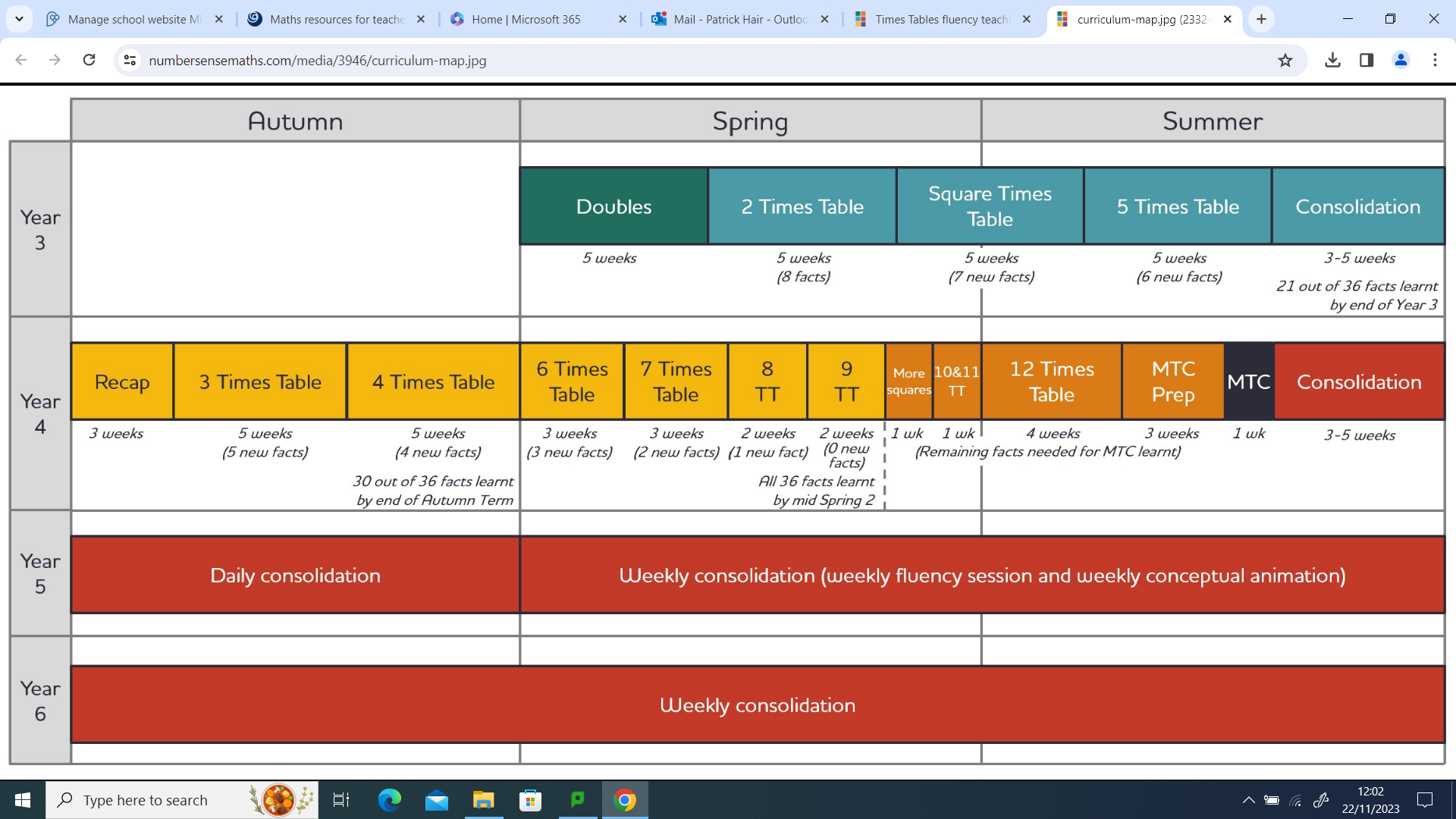 